       University of Central Oklahoma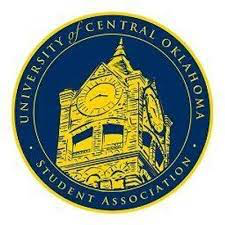    Student Association1st Meeting, Spring Session of the 26th LegislatureWill Rogers RoomJanuary 23rd , 2023, 4:00 PMCall to Order(Begins the meeting, includes opening customs and procedures)Pledge of AllegianceRoll CallThe meeting was called to order by Chairman Howry 4:05Approval of the Minutes(This approves the secretary’s record keeping of the last meeting)Last week's minutes were approved. Special Orders(Formalities or Proceedings not according to law or custom)Lauren Barry’s announcement about the coming legislation discussion in 2023. Cole Stanley announced a proposal for funding and explain where the funding will come from with the new structure for things that impact the campus positively.Lauren Beiri spoke about broncho bites and request $3,000 from the spend-down budget to buy a composter to complete the projectItems to be ConsideredCR22-201- passed with unimous consent CB22-201- PassesNew Business(New legislation to be sent to committee)Student Concerns (Open forum for any student to address concerns to the UCO Student Congress)Senator Owens spoke about the legislation SB 129 and encouraged participation.Senator Booth spoke about the lack of lighting around West Hall.Announcements(General Announcements)Senator Plunket spoke about ways and means committee will be holding their meetings in the last 3 Friday noon-10pm to fill in her spot on the last Friday on February 17thSenator Smith spoke about the New Oklahoma County jail and new mental health complex upcoming county commission meetings. Senator Booth- this Thursday in the Cherokee room will be gamesMental health committee will be having a panel from 1-3 next MondaySenator Smith for resources housing food clothing can call 211 and 988 to get them services for mental health. Oklahoma County resources has links and offers helpChairman Howry- Senator filling will open and will find the application on ucoreAnnouncement for logan Boyd to accept the position for voting commission chairPresident Neubold-Revikumar farewell has been postponed for another day and encouraged students to still attend.Chairman Howry spoke to register for Higher Ed Day by Feb 3rd Senator Davis gave an update about Campus Developing safety walk addressing any campus concerns. Senator Owens spoke about the OSGA legislation packet which includes all legislation passed during the fall sessionSenator Briggs spoke about the Housing meeting where they addressed the issues with recycling. They spoke about logistic issues with recycling in housing. Senator Carlson spoke about sitting in on the Annual budget hearing encouraging senators to sit in Lauren Berry spoke about different house bills that are being presented in the Oklahoma legislature in the upcoming weeks. Adjournment (End of meeting, must be motioned and seconded)The meeting was adjourned at 5:07 pm.